To be held on 20 August 2023 at the British Motor Museum, Gaydon
Entry FormHeld under the General Regulations of Motorsport UK (incorporating the provisions of the International Sporting Code of the FIA) and these Supplementary Regulations* A Motorsport UK RS Clubman licence minimum must be held to compete. These can be obtained FREE OF CHARGE from www.motorsportuk.org/competitors/rs-clubman-licence/  Please contact Motorsport UK directly on 01753 765 050 with any RS Clubman licence queries.# All drivers must be in valid possession of a full (not provisional) UK Driving Licence or equivalent ^ Do not give your passenger as your emergency contactPlease make payment of £30 electronically to ‘Morgan Sports Car Club Ltd’, sort code 30-94-97, account no. 00039156. Please use your MSCC membership number followed by ‘SOLO’ as the reference, i.e., 12345SOLO, so your payment can be matched to the entryPlease return this form via email to Competition@MorganSportsCarClub.com – Iain Leviston, MSCC Competition Lead, will send email confirmation when the entry form and payment are received. Entry forms and payments must be received by 17:00 on Friday 18 August 2023 – entries received after this time will not be accepted and payments received refunded. Entries cannot be made on the day.To be held on 20 August 2023 at the British Motor Museum, Gaydon
Entry FormOnly complete and return this form if you want to be a passenger in a competing car. There is no requirement for competing cars to carry passengers, but if a passenger is carried then that passenger must be carried on all runs. Only one passenger may be carried. There is no additional charge for passengers, entry fees remain £30 per driver.Held under the General Regulations of Motorsport UK (incorporating the provisions of the International Sporting Code of the FIA) and these Supplementary Regulations* A Motorsport UK RS Clubman licence minimum must be held to compete. These can be obtained FREE OF CHARGE from www.motorsportuk.org/competitors/rs-clubman-licence/  Please contact Motorsport UK directly on 01753 765 050 with any RS Clubman licence queries.# Passengers <18yo must be a minimum of 135cm tall (4ft 5in) and 12yo. If 12 to 15yo the roof must be raised, or a hardtop fitted. ^ Do not give your driver as your emergency contact Please return this form via email to Competition@MorganSportsCarClub.com – Iain Leviston, MSCC Competition Lead, will send email confirmation when the entry form and payment are received from the driver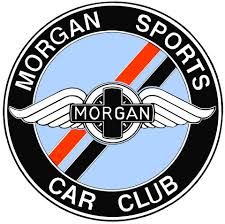 Club AutoSolo 2023supported byClub AutoSolo 2023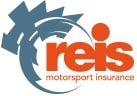 Driver’s detailsDriver’s detailsDriver’s detailsDriver’s detailsDriver’s detailsName:Membership no 
(and Club if not MSCC):*Motorsport UK licence number:Address, incl. postcode:Email:Contact number:I am aged 18 years or over:Yes / No (delete as applicable) Yes / No (delete as applicable) Age if under 18:#If <18yo, name and address of guardian and relationship:Class entered:
(delete as applicable)Morgan 4-cylinderMorgan 6-, 8-cylinder or forced-inductionMorgan 6-, 8-cylinder or forced-inductionMorgan 6-, 8-cylinder or forced-inductionClass entered:
(delete as applicable)Morgan ExpertNon-MorganNon-MorganNon-MorganCar details:(make, model, year, colour, engine size and registration number)Name of passenger:(if applicable)^Emergency contact:(name, address, phone, relationship)Signature of driver:Signature of guardian if <18yo:Club AutoSolo 2023supported byClub AutoSolo 2023Passenger’s detailsPassenger’s detailsPassenger’s detailsPassenger’s detailsName:Membership no: (not required if <18yo)*Motorsport UK licence number:Address, incl. postcode:Email:Contact number:I am aged 18 years or over:Yes / No (delete as applicable) Age if under 18:#If <18yo, name and address of guardian and relationship:Name of driver:Emergency contact:(name, address, phone, relationship)Signature of passenger:Signature of guardian if <18yo: